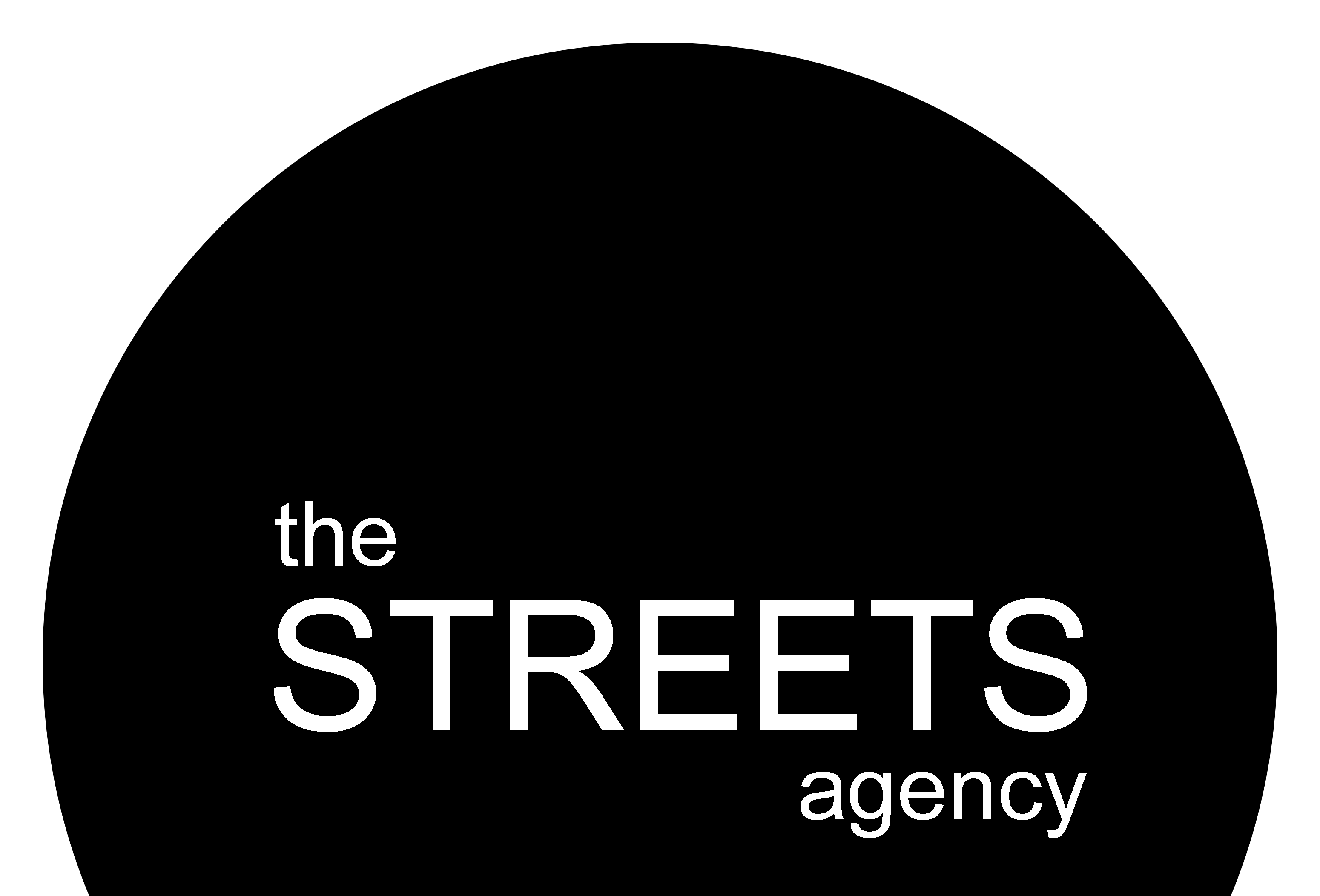 ЩЕГЛОВА АНАСТАСИЯЩЕГЛОВА АНАСТАСИЯДата рождения:19.02.1995 (23 года)Рост:170 смВес:48 кгРазмер одежды:38-40Размер обуви:37Цвет волос:пепельно-русыйЦвет глаз:зеленыйЗнание языков:русский, английский (intermediate)Дополнительные навыки:Дополнительные навыки:вокал (любительский уровень), большой теннис (средний уровень), большой опыт работы фотомодельювокал (любительский уровень), большой теннис (средний уровень), большой опыт работы фотомодельюОбразование:Образование:ККТиМ ВГИК факультет «Техника и искусство фотографии» (2013)ККТиМ ВГИК факультет «Техника и искусство фотографии» (2013)Фильмография:Фильмография:т/c "Би хеппи" (2018) - девушка, реж. Андрей Джунковскийт/с «Love is» (2018), реж. Рустам Ильясов, роль - Гримершак/м «Уверенность» (2018), реж. Степан Соколов, роль - Викат/с «Дипломат» (2018), реж. Юрий Кузьменко, роль - студенткат/с «Фантом» (2018), реж. Сергей Сенцов, роль - Маргаритах/ф «Страх высоты» (2018), реж. Павел Мирзоев, роль - Таняк/м «Олеся» (2017) - Олеся, реж. Григорий Константинопольскийх/ф «Про любовь 2» - Киса, реж. Нигина Сайфуллаеват/с «Детки» (2017) – Маша, реж. Нигина Сайфуллаеват/c "Би хеппи" (2018) - девушка, реж. Андрей Джунковскийт/с «Love is» (2018), реж. Рустам Ильясов, роль - Гримершак/м «Уверенность» (2018), реж. Степан Соколов, роль - Викат/с «Дипломат» (2018), реж. Юрий Кузьменко, роль - студенткат/с «Фантом» (2018), реж. Сергей Сенцов, роль - Маргаритах/ф «Страх высоты» (2018), реж. Павел Мирзоев, роль - Таняк/м «Олеся» (2017) - Олеся, реж. Григорий Константинопольскийх/ф «Про любовь 2» - Киса, реж. Нигина Сайфуллаеват/с «Детки» (2017) – Маша, реж. Нигина СайфуллаеваМузыкальные клипы:Музыкальные клипы:Натан - Я тебя выберу (2016)Stephen Ridley - I know you care (2016)Найк Борзов - Ева (2016)Натан - Я тебя выберу (2016)Stephen Ridley - I know you care (2016)Найк Борзов - Ева (2016)